HALAMAN JUDUL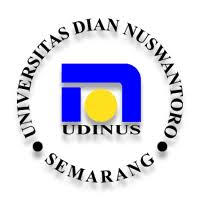 Penggunaan Tindak tutur terima kasih 
dalam bahasa JepangSKRIPSIDiajukan sebagai Salah Satu Syarat Kelulusan 
untuk Memperoleh Gelar Sarjana SastraOleh:
Akhmad Saifudin
NIM: 0686.11.2000.242PROGRAM STUDI SASTRA JEPANGFAKULTAS ILMU BUDAYAUNIVERSITAS DIAN NUSWANTORO2021KATA PENGANTARPenulisan tugas akhir/skripsi merupakan salah satu syarat guna memperoleh gelar sarjana seperti yang telah tercantum dalam kurikulum program studi S1. Berdasarkan Pedoman Pendidikan Universitas Dian Nuswantoro, mahasiswa mempunyai kewajiban untuk menulis karya ilmiah tugas akhir/skripsi di akhir program studi, sebagai syarat dan pertanggungjawaban ilmiah karena telah menyelesaikan program pendidikan dalam jenjang atau jalur akademis tertentu, sesuai dengan kurikulum yang telah ditetapkan. Sebagai salah satu syarat untuk dapat menempuh tugas akhir, mahasiswa diwajibkan menyusun proposal penelitian tugas akhir/skripsi. Proposal ini bertujuan untuk memberikan gambaran dan rancangan desain penelitian yang akan dilakukan oleh mahasiswa agar memperoleh persetujuan dari pembimbing atau program studi.Pedoman penulisan proposal penelitian tugas akhir/skripsi ini merupakan panduan berupa tatacara, cara penulisan, rambu-rambu dan batasan dalam penulisan skripsi di lingkungan Program Studi Sastra Jepang, FIB Universitas Dian Nuswantoro, yang harus diikuti oleh penulis agar sistematika dan kaidah ilmiah yang berlaku sesuai dengan tujuan penulisan skripsi. Pedoman penulisan karya ilmiah ini juga memuat pembakuan prosedur, format, dan proses penulisan serta ketentuan-ketentuan teknis, yang dilandasi dengan kode penulisan ilmiah yang lazim digunakan dalam dunia akademik. Semoga pedoman ini dapat bermanfaat sesuai tujuan penulisan proposal tugas akhir/skripsi seperti yang tercantum dalam kurikulum program studi S1 dan Pedoman Akademik Univesitas Dian Nuswantor. Kami ucapkan terima kasih atas peran serta tim dosen yang telah mempersiapkan dan mengoreksi pedoman ini. Semarang, 18 Desember 2020Akhmad SaifudinDAFTAR ISIBAB 1 
PENDAHULUANLatar BelakangLatar belakang memuat alasan-alasan penting dan perlunya meneliti masalah. Pada latar belakang juga dijelaskan kedudukan masalah yang diteliti dalam lingkup permasalahan yang lebih luas. Di sini perlu dipaparkan secara singkat pendapat ahli (dalam bentuk kutipan langsung atau parafrasa) tentang masalah yang diteliti. Rumusan PermasalahanRumusan masalah memuat pernyataan singkat tentang masalah yang diteliti, batasan masalah yang diteliti, yang dapat disusun dalam kalimat pernyataan maupun  pertanyaanTujuan PenelitianTujuan penelitian memuat sasaran yang akan diperoleh atau dicapai dalam penelitian. Tujuan harus sinkron dengan permasalahan.Manfaat PenelitianManfaat penelitian memuat manfaat teoretis dan praktis dari hasil penelitian.Manfaat TeoretisManfaat teoretis adalah manfaat penelitian bagi pengembangan ilmu. Pada umumnya bersifat mendukung, menolak, atau memberikan teori atau metodologis baru dalam penelitian.Manfaat PraktisBersifat praktis atau aplikatif yang dapat digunakan oleh pihak tertentu. Oleh karena itu biasanya disebutkan pihaknya (mahasiswa, instansi, dll.) dan apa kegunaannya.Sistematika PenulisanDi dalam subbab ini dipaparkan alur pikir penyajian isi laporan penelitian dalam bentuk paragraf. Pemaparan dimulai dari Bab 1 Pendahuluan sampai dengan Bab 5 Simpulan. Contoh penyajiannya sebagai berikut.Bab 1 merupakan Bab Pendahuluan. Di dalam bab ini disajikan pemaparan latar belakang masalah, rumusan masalah, tujuan penelitian, manfaat penelitian, dan sistematika penulisan. Bab 2, yakni Bab Tinjauan Pustaka, menyajikan penelitian-penelitian sejenis sebelumnya dan teori-teori yang digunakan dalam penelitian skripsi. Bab 3 menyajikan metode penelitian. Di dalam bab ini disajikan jenis penelitian skripsi, data dan sumber data, teknik pengumpulan data, serta teknik analisis data.Bab 4 merupakan bab pemahasan. Di sini disajikan paparan analisis analisis data dan temuan hasil analisis data.Bab 5 merupakan bab terakhir dari skripsi ini. Di dalam bab ini diuraikan hasil simpulan penelitian yang merupakan jawaban dari permasalahan penelitian serta penegasan tentang ketercapaian tujuan penelitian. Saran dan rekomendasi dari peneliti, terutama untuk pengembangan penelitian selanjutnya juga disampaikan di dalam Bab Simpulan ini.BAB 2 
TINJAUAN PUSTAKAPenelitian Sejenis TerdahuluMemuat hasil penelitian terdahulu (review) yang sejenis dengan penelitian ini. Sejenis yang dimaksud di sini dapat dari segi objek kajian, teori, metode, atau sumber data. Tuliskan minimal dua hasil penelitian terdahulu yang memuat nama peneliti (tulis nama akhirnya saja), tahun publikasi, teori, metode, dan hasil penelitian dalam bentuk paragraf. Tambahkan hasil evaluasi atau review Anda tentang apa yang kurang dalam penelitian terdahulu dan apa kelebihan penelitian ini.Fonologi/Morfologi/Sintaksis/Semantik/Sosiolinguistik/PragmatikMemuat penjelasan payung teori yang menjadi ancangan penelitian ini.Teori AMemuat penjelasan teori yang digunakan dalam penelitian ini.Teori A1Teori A2Teori BTeori B1Teori B2Bab 3 
Metode PenelitianJenis PenelitianMemuat rancangan desain penelitian ini yang berupa paradigma (kuantitatif atau kualitatif), ancangan, dan penggunaan teori dalam penelitian ini.Sumber Data dan DataMemuat sumber data penelitian ini dan alasan pemilihan sumber data. Juga memuat penjelasan satuan analisis data.Teknik Pengumpulan DataMemuat teknik yang dipakai dalam mengumpulkan data beserta langkah-langkahnya dari awal sampai dengan penentuan jumlah data yang akan dianalisis.Teknik Analisis DataMemuat teknik analisis yang digunakan beserta langkah-langkahnya dari awal sampai dengan simpulan analisis.Bab 4 
PEMBAHASAN (JUDUL BAB MENYESUAIKAN BAHASAN)Kategori AMemuat rancangan desain penelitian ini yang berupa paradigma (kuantitatif atau kualitatif), ancangan, dan penggunaan teori dalam penelitian ini.Kategori BMemuat sumber data penelitian ini dan alasan pemilihan sumber data. Juga memuat penjelasan satuan analisis data.Kategori CMemuat teknik yang dipakai dalam mengumpulkan data beserta langkah-langkahnya dari awal sampai dengan penentuan jumlah data yang akan dianalisis.Kategori DMemuat teknik analisis yang digunakan beserta langkah-langkahnya dari awal sampai dengan simpulan analisis.Bab 5 
SIMPULAN DAN SARANSimpulanMemuat rancangan desain penelitian ini yang berupa paradigma (kuantitatif atau kualitatif), ancangan, dan penggunaan teori dalam penelitian ini.SaranMemuat sumber data penelitian ini dan alasan pemilihan sumber data. Juga memuat penjelasan satuan analisis data.DAFTAR PUSTAKAAustin, J. L. (1962). How do to Things with Words. Oxford: The Clarendon Press.Habermas, J. (1998). On the Pragmatics of Communication. Cambridge: The MIT Press.Sadock, J. M. (1974). Toward a Linguistic Theory of Speech Acts. New York: Academic Press.Saifudin, A. (2005). Faktor Sosial Budaya dan Kesopanan Orang Jepang dalam Pengungkapan Tindak Tutur Terima Kasih pada Skenario Drama Televisi Beautiful Life Karya Kitagawa Eriko. Universitas Indonesia. https://doi.org/10.13140/RG.2.2.13134.56643Saifudin, A. (2010). Analisis Pragmatik Variasi Kesantunan Tindak Tutur Terima Kasih Bahasa Jepang dalam Film Beautiful Life Karya Kitagawa Eriko. LITE: Jurnal Bahasa, Sastra, dan Budaya, 6 (2), 172–181.Saifudin, A. (2018). Konteks dalam studi linguistik pragmatik. LITE: Jurnal Bahasa, Sastra, dan Budaya, 1 (1), 108–117.Saifudin, A., Aryanto, B., & Budi, I. S. (2008). Analisis Fungsi Pragmatik Tindak Tutur Pertanyaan dalam Percakapan Bahasa Jepang antara Wisatawan Jepang dan Pemandu Wisata Indonesia di Candi Borobudur. LITE: Jurnal Bahasa, Sastra, dan Budaya, 4 (1), 8–15.Searle, J. R. (1971). The Philosophy of Language (Oxford Readings in Philosophy). London: Oxford University Press.LAMPIRAN